Oecumenische dienst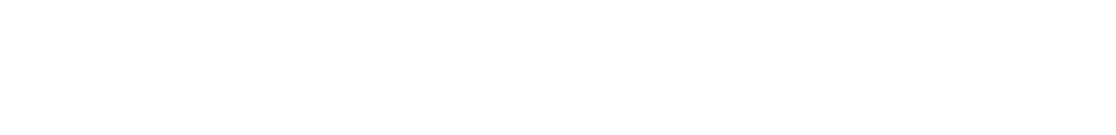 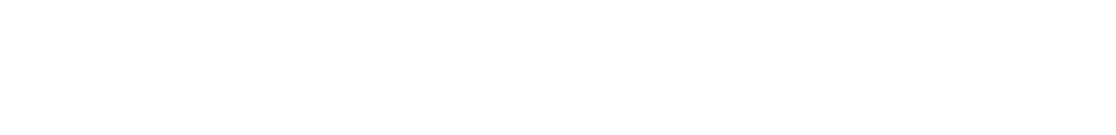 In de Week van het Gebed voor de Eenheid van de Christenen komen we als kerken van Ousterhaule/Scharsterbrug, Langweer, de RK-parochie en onze eigen gemeente samen in de RK-kerk van St. Nicolaasga. Het thema voor deze dienst is ‘Blijf in mijn liefde’. De viering is via livestream te volgen op https://m.youtube.com/watch?v=dReZe94nEgA of via onze eigen Op ‘Noed website, waar u ook onze eigen diensten kunt bekijken. U kunt de dienst in de Katholieke kerk ook bijwonen, mits u zich aan de coronaregels houdt en mits het aantal bezoekers onder de 30 personen blijft. De dienst begint om 11.00 uur.Deze dienst is voorbereid door de Raad van kerken Doniawerstal. Voor onze eigen gemeente maakt Harm Hania daar deel van uit. Organist in deze dienst is Jouke Kloosterman. Voorgangers: pastor Hoogma en ds. Gerda Keijzer. Met een groet, Raad van Kerken Doniawerstal In het ziekenhuis opgenomenDorothé de Glee zal de komende tijd veel behandelingen moeten ondergaan, regelmatig in het ziekenhuis zijn, maar zodra het kan zal ze ook weer thuis zijn. Een kaartje zal haar bijzonder goed doen: Gaestdyk 56, 8522 MX Tjerkgaast. BloemenDe bloemen uit de oecumenische dienst gaan naar het echtpaar De Hoop, Stationsstraat 17 in St. Nyk.  
Activiteiten / AgendaAlle doordeweekse activiteiten van het jaarprogramma gaan niet door.Pastoraat in coronatijd Het gaat er om spannen in Nederland: houden we de Britse variant van het virus buiten de deur of niet? Daar moeten we samen aan werken door onze contacten te beperken. Dat geldt ook voor huisbezoeken van ouderlingen en pastores. Voorzichtigheid is dus geboden. Maar laten we dit afspreken: als u behoefte heeft aan een bezoek, laat het ons dan gerust weten. Dan bespreken we wat mogelijk is.Geertje van der Meer, 058-2551135 of 06-42623575Gerda Keijzer, tel. 06 82 69 49 98Aangescherpte regels PKNHet landelijke bestuur van de PKN heeft de regels voor het zingen in de kerk verder aangescherpt. Ze adviseert om helemaal niet meer te zingen in de kerk. Dit vanwege het opduiken van de zeer besmettelijke Engelse variant van het Virus. De besmettingen in Biddinghuizen is mede een reden voor het advies. Het moderamen heeft besloten het advies van de PKN over te nemen. De maatregel duurt tot aan het einde van de strenge lockdown. Het is jammer dat nu ook het zingen door de zangers niet meer kan. De appel waar we door heen moeten bijten wordt nu wel heel zuur.Gelukkig kunnen we nog steeds elke week de diensten vanuit de kerk van Idskenhuizen zien en beleven.Namens het moderamen, Roel KokKerk en wereldOnderweg naar IJsselmuiden hoorde ik op Omrôp Fryslân onze eigen wethouder Luciënne Boelsma in een vraaggesprek over het initiatief ‘Heel Friesland belt’. Een prachtig initiatief in een tijd dat de eenzaamheid op de loer ligt. Waarom zouden we zulke mooie initiatieven niet promoten op onze Zondagse Ontmoeting? Kerk en wereld kunnen toch samenwerken? Desgevraagd schreef Luciënne een stukje. U leest het hieronder:   Heel Friesland beltHeel Friesland Belt is een initiatief van de stichting Sociaal Goud. Deze stichting zet zich in voor eenzaamheid onder ouderen. Normaal gesproken doen ze dat door ouderen en vrijwilligers aan elkaar te koppelen. Hierdoor ontstaan mooie contacten, bijvoorbeeld regelmatig een bezoekje, activiteiten en vergroten van het netwerk. Op dit moment is fysiek contact lastig en daarom is er een belservice opgezet onder de naam ‘Heel Friesland Belt’. Ouderen en vrijwilligers kunnen zich hiervoor opgeven en worden dan aan elkaar gekoppeld, zodat er belcontact ontstaat. Bent u of kent u iemand die behoefte heeft aan contact in deze turbulente tijden, of zou u zelf iemand willen bellen? Geef u op via de website sociaalgoud.nl/heel-friesland-belt/ en vul het contactformulier in. Mocht het digitaal echt niet lukken, dan kunt u bellen met 06-46767757 (Marloes van Dalsem). Het volgende gedicht wordt gelezen tijdens de oecumenische dienst. U vindt het als lied 667 in ons Liedboek. Hij leeft, naar de hemel gevaren,vertaald in het volle licht.God zal Hem voor altijd bewaren.Wij leven op Hem gericht.Hij leeft in het hart van zijn vriendenals liefde die ons verbindt,waarmee Hij de mensen diendeen al onze liefde begint.Hij leeft in de woorden gezongen.zo gaat Hij van mond tot mond.Wij zingen met vurige tongenzijn liefde de wereld rond.Hij leeft waar het brood wordt gebroken,Hij leeft van hand tot hand.Verloochend of weersproken,nog steeds wordt Hij voortgeplant.Hij leeft in het huis van zijn Vader.Daar houdt Hij ons bidden bijeentot God heel de wereld vergadert,zijn tent over allen heen.Gij leeft voor ons oog nog verborgentot aan de jongste dag,Gij leeft tot de dag van morgenons toont wat liefde vermag.                                Wilt u een mededeling doorgeven? Bel of mail dan naar Alie Runia                           Telefoon: 0513432498 of email: alierun58@gmail.com. Dit vóór donderdag 17.00 uur!